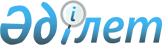 О повышении ставок платы за негативное воздействие на окружающую среду по Актюбинской областиРешение маслихата Актюбинской области от 8 июня 2022 года № 139. Зарегистрировано в Министерстве юстиции Республики Казахстан 16 июня 2022 года № 28467
      В соответствии с пунктом 8 статьи 576 Кодекса Республики Казахстан "О налогах и других обязательных платежах в бюджет (Налоговый Кодекс)", Актюбинский областной маслихат РЕШИЛ:
      1. Повысить ставки платы за негативное воздействие на окружающую среду по Актюбинской области согласно приложению к настоящему решению.
      2. Признать утратившим силу подпункт 2) пункта 1 решения Актюбинского областного маслихата от 30 мая 2017 года № 160 "О внесении изменений в решения областного маслихата от 21 декабря 2009 года № 236 "О ставках платы за лесные пользования на участках государственного лесного фонда" и от 13 декабря 2010 года № 337 "О повышении ставок платы за эмиссии в окружающую среду" (зарегистрированное в Реестре государственной регистрации нормативных правовых актов № 5546).
      3. Настоящее решение вводится в действие по истечении десяти календарных дней после дня его первого официального опубликования. Ставки платы за негативное воздействие на окружающую среду по Актюбинской области
      1. Ставки платы за выбросы загрязняющих веществ от стационарных источников составляют:
      2. Ставки платы за выбросы загрязняющих веществ в атмосферный воздух от передвижных источников составляют:
      3. Ставки платы за сбросы загрязняющих веществ составляют:
      4. Ставки платы за захоронение отходов производства и потребления составляют:
      5. Ставки платы за размещение серы в открытом виде на серных картах, образующейся при проведении операций по разведке и (или) добыче углеводородов, составляют 7,54 МРП за одну тонну.
					© 2012. РГП на ПХВ «Институт законодательства и правовой информации Республики Казахстан» Министерства юстиции Республики Казахстан
				
      Исполняющий обязанности секретаря областного маслихата 

С. Шинтасова
Приложение к решению 
маслихата Актюбинской 
области от 8 июня 2022 года 
№ 139
№ п/п
Виды загрязняющих веществ
Ставки платы за 1 тонну (МРП)
Ставки платы за 1 килограмм (МРП)
1
2
3
4
1.
Оксиды серы (SOx)
20
2.
Оксиды азота (NOx)
20
3.
Пыль и зола
10
4.
Свинец и его соединения
3 986
5.
Сероводород
124
6.
Фенолы
332
7.
Углеводороды
0,32
8.
Формальдегид
332
9.
Монооксид углерода
0,32
10.
Метан
0,02
11.
Сажа
24
12.
Окислы железа
30
13.
Аммиак
24
14.
Хром шестивалентный
798
15.
Окислы меди
598
16.
Бенз(а)пирен
996,6
№
Виды топлива
Ставка за 1 тонну использованного топлива (МРП)
1
2
3
1.
Для неэтилированного бензина
0,66
2.
Для дизельного топлива
0,9
3.
Для сжиженного, сжатого газа, керосина
0,48
№ п/п
Виды загрязняющих веществ
Ставки платы за 1 тонну (МРП)
1
2
3
1.
Нитриты
1 340
2.
Цинк
2 680
3.
Медь
26 804
4.
Биологическое потребление кислорода
8
5.
Аммоний солевой
68
6.
Нефтепродукты
536
7.
Нитраты
2
8.
Железо общее
268
9.
Сульфаты (анион)
0,8
10.
Взвешенные вещества
2
11.
Синтетические поверхностно-активные вещества
54
12.
Хлориды (анион)
0,2
13.
Алюминий
54
№ п/п
Виды отходов
Ставки платы (МРП)
Ставки платы (МРП)
№ п/п
Виды отходов
за 1 тонну
за 1 гигабеккерель (Гбк)
1
2
3
4
1.
За захоронение отходов производства и потребления на полигонах, в накопителях, на санкционированных свалках и в специально отведенных местах:
1.1.
Отходы, по которым для целей исчисления платы учитываются свойства опасности, за исключением отходов, указанных в строке 1.2 настоящей таблицы:
1.1.1.
опасные отходы
8,01
1.1.2.
неопасные отходы
1,06
1.2.
Отдельные виды отходов, по которым для целей исчисления платы свойства опасности не учитываются:
1.2.1.
Коммунальные отходы (твердые бытовые отходы, ил канализационных очистных сооружений)
0,19
1.2.2.
Отходы горнодобывающей промышленности и разработки карьеров (кроме добычи нефти и природного газа):
1.​2.​2.​1.
вскрышные породы
0,004
1.​2.​2.​2.
вмещающие породы
0,026
1.​2.​2.​3.
отходы обогащения
0,02
1.​2.​2.​4.
шлаки, шламы
0,038
1.2.3.
Шлаки, шламы, образуемые на металлургическом переделе при переработке руд, концентратов, агломератов и окатышей, содержащих полезные ископаемые, производстве сплавов и металлов
0,038
1.2.4.
Зола и золошлаки
0,66
1.2.5.
Отходы сельхозпроизводства, в том числе навоз, птичий помет
0,001
1.2.6.
Радиоактивные отходы:
1.​2.​6.​1.
трансурановые
0,76
1.​2.​6.​2.
альфа-радиоактивные
0,38
1.​2.​6.​3.
бета-радиоактивные
0,04
1.​2.​6.​4.
ампульные радиоактивные источники
0,38